СИСТЕМЫ МЕНЕДЖМЕНТА КАЧЕСТВАТребованияISO 9001:2008
Quality management systems - Requirements
(IDT)ПредисловиеЦели и принципы стандартизации в Российской Федерации установлены Федеральным законом от 27 декабря 2002 г. № 184-ФЗ «О техническом регулировании», а правила применения национальных стандартов Российской Федерации - ГОСТ Р 1.0-2004 «Стандартизация в Российской Федерации. Основные положения»Сведения о стандарте1 ПОДГОТОВЛЕН Открытым акционерным обществом «Всероссийский научно-исследовательский институт сертификации» (ОАО «ВНИИС») на основе собственного аутентичного перевода стандарта, указанного в пункте 42 ВНЕСЕН Управлением технического регулирования и стандартизации Федерального агентства по техническому регулированию и метрологии3 УТВЕРЖДЕН И ВВЕДЕН В ДЕЙСТВИЕ Приказом Федерального агентства по техническому регулированию и метрологии от 18 декабря 2008 г. № 471-ст4 Настоящий стандарт идентичен международному стандарту ИСО 9001:2008 «Системы менеджмента качества. Требования» (ISO 9001:2008 «Quality management systems - Requirement»).При применении настоящего стандарта рекомендуется использовать вместо ссылочного международного стандарта соответствующий ему национальный стандарт Российской Федерации, сведения о которых приведены в дополнительном приложении В5 ВЗАМЕН ГОСТ Р ИСО 9001-2001Информация об изменениях к настоящему стандарту публикуется в ежегодно издаваемом информационном указателе «Национальные стандарты», а текст изменений и поправок - в ежемесячно издаваемых информационных указателях «Национальные стандарты». В случае пересмотра (замены) или отмены настоящего стандарта соответствующее уведомление будет опубликовано в ежемесячно издаваемом информационном указателе «Национальные стандарты». Соответствующая информация, уведомления и тексты размещаются также в информационной системе общего пользования - на официальном сайте Федерального агентства по техническому регулированию и метрологии в сети ИнтернетСодержаниеВведениеОбщие положенияДля создания системы менеджмента качества необходимо стратегическое решение организации. На разработку и внедрение системы менеджмента качества организации влияют:a) ее внешняя среда, изменения или риски, связанные с этой средой;b) изменяющиеся потребности;c) конкретные цели;d) выпускаемая продукция;e) применяемые процессы;f) размер и структура организации.Настоящий стандарт не предполагает единообразия в структуре систем менеджмента качества или их документации.Требования к системе менеджмента качества, установленные настоящим стандартом, являются дополняющими по отношению к требованиям к продукции. Информация, обозначенная как «Примечание», носит характер методических указаний для понимания или разъяснения соответствующего требования.Настоящий стандарт может использоваться внутренними и внешними сторонами, включая органы по сертификации, в целях оценки способности организации выполнять требования потребителей, требования к продукции, являющиеся обязательными к исполнению в соответствии с действующим законодательством (далее - обязательные требования), и собственные требования.При разработке настоящего стандарта были учтены принципы менеджмента качества, установленные ИСО 9000:2005 и ИСО 9004:2000.Процессный подходНастоящий стандарт направлен на применение «процессного подхода» при разработке, внедрении и улучшении результативности системы менеджмента качества в целях повышения удовлетворенности потребителей путем выполнения их требований.Для успешного функционирования организация должна определить и осуществлять менеджмент многочисленных взаимосвязанных видов деятельности. Деятельность, использующая ресурсы и управляемая в целях преобразования входов в выходы, может рассматриваться как процесс. Часто выход одного процесса образует непосредственно вход следующего.Применение в организации системы процессов наряду с их идентификацией и взаимодействием, а также менеджмент процессов, направленный на получение желаемого результата, могут быть определены как «процессный подход».Преимущество процессного подхода состоит в непрерывности управления, которое он обеспечивает на стыке отдельных процессов в рамках их системы, а также при их комбинации и взаимодействии.При применении в системе менеджмента качества такой подход подчеркивает важность:a) понимания и выполнения требований;b) необходимости рассмотрения процессов с точки зрения добавляемой ими ценности;c) достижения запланированных результатов выполнения процессов и обеспечения их результативности;d) постоянного улучшения процессов, основанного на объективном измерении.Приведенная на рисунке 1 модель системы менеджмента качества, основанной на процессном подходе, иллюстрирует связи между процессами, представленными в разделах 4 - 8. Эта модель показывает, что потребители играют существенную роль в установлении требований, рассматриваемых в качестве входов. Мониторинг удовлетворенности потребителей требует оценки информации о восприятии потребителями выполнения их требований. Приведенная на рисунке 1 модель охватывает все основные требования настоящего стандарта, но не показывает процессы на детальном уровне.Примечание - Кроме того, ко всем процессам может быть применен цикл «Plan - Do - Check - Act» (PDCA). Цикл PDCA можно кратко описать так:- планирование (plan) - разработка целей и процессов, необходимых для достижения результатов в соответствии с требованиями потребителей и политикой организации;- осуществление (do) - внедрение процессов;- проверка (check) - постоянные контроль и измерение процессов и продукции в сравнении с политикой, целями и требованиями на продукцию и сообщение о результатах;- действие (act) - принятие действий по постоянному улучшению показателей процессов.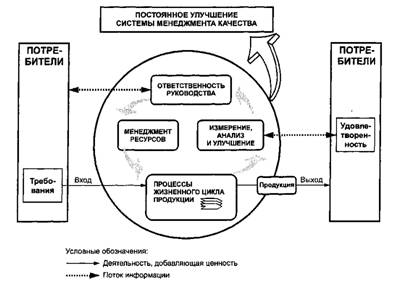 Рисунок 1 - Модель системы менеджмента качества, основанной на процессном подходеСвязь с ИСО 9004ИСО 9001 и ИСО 9004 являются стандартами на системы менеджмента качества, которые дополняют друг друга, но их можно применять также независимо.ИСО 9001 устанавливает требования к системе менеджмента качества, которые могут быть использованы для внутреннего применения организациями, а также в целях сертификации или заключения контрактов. Стандарт направлен на результативность системы менеджмента качества при выполнении требований потребителей и соответствующих законодательных и других обязательных требований.Ко времени публикации стандарта ИСО 9001:2008 стандарт ИСО 9004 находился на стадии пересмотра. Новая версия ИСО 9004 будет содержать рекомендации для менеджмента по достижению устойчивого успеха любой организации в сложной, требовательной и постоянно изменяющейся среде. ИСО 9004 представляет более широкий взгляд на менеджмент качества, чем ИСО 9001; он нацеливает на удовлетворение потребностей и ожиданий всех заинтересованных сторон на основе систематического и постоянного улучшения деятельности организации. Однако этот стандарт не предназначен для целей сертификации, заключения контрактов и выполнения обязательных требований.Совместимость с другими системами менеджментаПри разработке настоящего стандарта должное внимание было уделено положениям ИСО 14001:2004 для улучшения совместимости этих двух стандартов в интересах сообщества пользователей. Приложение А показывает соответствие между ИСО 9001:2008 и ИСО 14001:2004.Настоящий стандарт не содержит конкретных требований к другим системам менеджмента, таким как менеджмент охраны окружающей среды, менеджмент профессионального здоровья и безопасности, финансовый менеджмент или менеджмент рисков. Однако стандарт позволяет организации согласовать или интегрировать свою собственную систему менеджмента качества с другими системами менеджмента с соответствующими требованиями. Организация может адаптировать действующую(ие) систему(ы) менеджмента для создания системы менеджмента качества, соответствующей требованиям настоящего стандарта.Дата введения - 2009-11-131 Область применения1.1 Общие положенияНастоящий стандарт устанавливает требования к системе менеджмента качества в тех случаях, когда организация:- нуждается в демонстрации своей способности всегда поставлять продукцию, отвечающую требованиям потребителей и соответствующим обязательным требованиям;- ставит своей целью повышение удовлетворенности потребителей посредством эффективного применения системы менеджмента качества, включая процессы постоянного ее улучшения, и обеспечение соответствия требованиям потребителей и соответствующим обязательным требованиям.Примечания1 В настоящем стандарте термин «продукция» применим только:a) к предназначаемой для потребителя или затребованной им продукции;b) к любым заданным результатам процессов жизненного цикла.2 Законодательные и другие обязательные требования могут быть выражены как правовые требования.1.2 ПрименениеТребования настоящего стандарта являются общими и предназначены для применения всеми организациями независимо от их вида, размера и поставляемой продукции.Если какое-либо требование(я) настоящего стандарта нельзя применить вследствие специфики организации и ее продукции, допускается его исключение.При допущенных исключениях заявления о соответствии настоящему стандарту приемлемы, если эти исключения подпадают под требования раздела 7 и не влияют на способность или ответственность организации обеспечивать продукцией, соответствующей требованиям потребителей и соответствующим обязательным требованиям.2 Нормативные ссылкиУказанный ниже ссылочный документ необходим для использования настоящего стандарта. Для датированных ссылок применяют только ту версию, которая была упомянута в тексте. Для недатированных ссылок необходимо использовать самое последнее издание документа (включая любые поправки).ИСО 9000:2005 Системы менеджмента качества. Основные положения и словарь3 Термины и определенияВ настоящем стандарте применены термины и определения, данные в ИСО 9000. В тексте настоящего стандарта термин «продукция» может означать также «услугу».4 Система менеджмента качества4.1 Общие требованияОрганизация должна разработать, задокументировать, внедрить и поддерживать в рабочем состоянии систему менеджмента качества, постоянно улучшать ее результативность в соответствии с требованиями настоящего стандарта.Организация должна:a) определять процессы, необходимые для системы менеджмента качества, и их применение во всей организации (1.2);b) определять последовательность и взаимодействие этих процессов;c) определять критерии и методы, необходимые для обеспечения результативности как при осуществлении этих процессов, так и при управлении ими;e) обеспечивать наличие ресурсов и информации, необходимых для поддержания этих процессов и их мониторинга;f) осуществлять мониторинг, измерение, там, где это возможно, и анализ этих процессов;принимать меры, необходимые для достижения запланированных результатов и постоянного улучшения этих процессов.Организация должна осуществлять менеджмент процессов, необходимых для системы менеджмента качества, в соответствии с требованиями настоящего стандарта.Если организация решает передать сторонней организации выполнение какого-либо процесса, влияющего на соответствие продукции требованиям, она должна обеспечить со своей стороны управление таким процессом. Вид и степень управления процессами, переданными сторонним организациям, должны быть определены в системе менеджмента качества.Примечания1) Упомянутые выше процессы, необходимые для системы менеджмента качества, включают в себя процессы управленческой деятельности руководства, обеспечения ресурсами, процессы жизненного цикла продукции, измерения, анализа и улучшения.2) Процесс, переданный другой организации, является процессом, необходимым для системы менеджмента организации, но по выбору организации выполняемым внешней для нее стороной.3) Обеспечение управления процессами, переданными сторонним организациям, не освобождает организацию от ответственности за соответствие всем требованиям потребителей и обязательным требованиям. Выбор вида и степени управления процессом, переданным сторонней организации, зависит от таких факторов, как:a) возможное влияние переданного сторонним организациям процесса на способность организации поставлять продукцию, соответствующую требованиям;b) степень участия в управлении процессом, переданным сторонней организации;c) возможность обеспечения необходимого управления посредством применения требований 7.4.4.2 Требования к документации4.2.1 Общие положенияДокументация системы менеджмента качества должна включать в себя:a) документально оформленные заявления о политике и целях в области качества;b) руководство по качеству;c) документированные процедуры и записи, требуемые настоящим стандартом;d) документы, включая записи, определенные организацией как необходимые ей для обеспечения эффективного планирования, осуществления процессов и управления ими.Примечания1) Там, где в настоящем стандарте встречается термин «документированная процедура», это означает, что процедура разработана, документально оформлена, внедрена и поддерживается в рабочем состоянии. Один документ может содержать требования одной или более процедуры. Требование о наличии документированной процедуры может быть реализовано более чем одним документом.2) Степень документированности системы менеджмента качества одной организации может отличаться от степени документированности другой в зависимости:a) от размера организации и вида деятельности;b) от сложности и взаимодействия процессов;c) от компетентности персонала.3) Документация может быть в любой форме и на любом носителе.4.2.2 Руководство по качествуОрганизация должна разработать и поддерживать в рабочем состоянии руководство по качеству, содержащее:1) область применения системы менеджмента качества, включая подробности и обоснование любых исключений (1.2);2) документированные процедуры, разработанные для системы менеджмента качества, или ссылки на них;3) описание взаимодействия процессов системы менеджмента качества.4.2.3 Управление документациейДокументы системы менеджмента качества должны быть управляемыми. Записи, представляющие собой специальный вид документов, должны быть управляемыми согласно требованиям 4.2.4.Для определения необходимых средств управления должна быть разработана документированная процедура, предусматривающая:a) официальное одобрение документов с точки зрения их достаточности до выпуска;b) анализ и актуализацию по мере необходимости и повторное официальное одобрение документов;c) обеспечение идентификации изменений и статуса пересмотра документов;d) обеспечение наличия соответствующих версий документов в местах их применения;e) обеспечение сохранения документов четкими и легко идентифицируемыми;f) обеспечение идентификации и управление рассылкой документов внешнего происхождения, определенных организацией как необходимые для планирования и функционирования системы менеджмента качества;g) предотвращение непреднамеренного использования устаревших документов и применение соответствующей идентификации таких документов, оставленных для каких-либо целей.4.2.4 Управление записямиЗаписи, установленные для представления свидетельств соответствия требованиям и результативного функционирования системы менеджмента качества, должны находиться под управлением.Организация должна установить документированную процедуру для определения средств управления, необходимых для идентификации, хранения, защиты, восстановления, сохранения и изъятия записей.Записи должны оставаться четкими, легко идентифицируемыми и восстанавливаемыми.5 Ответственность руководства5.1 Обязательства руководстваВысшее руководство должно обеспечивать наличие свидетельств принятия своих обязательств по разработке и внедрению системы менеджмента качества, а также постоянному улучшению ее результативности посредством:a) доведения до сведения персонала организации важности выполнения требований потребителей, а также законодательных и обязательных требований;b) разработки политики в области качества;c) обеспечения разработки целей в области качества;d) проведения анализа со стороны руководства;е) обеспечения необходимыми ресурсами.5.2 Ориентация на потребителяВысшее руководство должно обеспечивать определение и выполнение требований потребителей для повышения их удовлетворенности (7.2.1 и 8.2.1).5.3 Политика в области качестваВысшее руководство должно обеспечивать, чтобы политика в области качества:a) соответствовала целям организации;b) включала в себя обязательство соответствовать требованиям и постоянно повышать результативность системы менеджмента качества;c) создавала основы для постановки и анализа целей в области качества;d) была доведена до сведения персонала организации и понятна ему;e) анализировалась на постоянную пригодность.5.4 Планирование5.4.1 Цели в области качестваВысшее руководство организации должно обеспечивать, чтобы цели в области качества, включая необходимые для выполнения требований к продукции [7.1, перечисление а)], были установлены в соответствующих подразделениях и на соответствующих уровнях организации. Цели в области качества должны быть измеримыми и согласуемыми с политикой в области качества.5.4.2 Планирование создания, поддержания и улучшения системы менеджмента качестваВысшее руководство должно обеспечивать:a) планирование создания, поддержания и улучшения системы менеджмента качества для выполнения требований 4.1, а также для достижения целей в области качества;b) сохранение целостности системы менеджмента качества при планировании и внедрении в нее изменений.5.5 Ответственность, полномочия и обмен информацией5.5.1 Ответственность и полномочияВысшее руководство должно обеспечивать определение и доведение до сведения персонала организации ответственности и полномочий.5.5.2 Представитель руководстваВысшее руководство должно назначить представителя из состава руководства организации, который независимо от других обязанностей должен нести ответственность и иметь полномочия, распространяющиеся:a) на обеспечение разработки, внедрения и поддержания в рабочем состоянии процессов, требуемых системой Менеджмента качества;b) на представление отчетов высшему руководству о функционировании системы менеджмента качества и необходимости ее улучшения;c) на содействие распространению понимания требований потребителей по всей организации.Примечание - В ответственность представителя руководства может быть включено поддержание связи с внешними сторонами по вопросам, касающимся системы менеджмента качества.5.5.3 Внутренний обмен информациейВысшее руководство должно обеспечивать установление в организации соответствующих процессов обмена информацией, включая информацию, относящуюся к результативности системы менеджмента качества.5.6 Анализ со стороны руководства5.6.1 Общие положенияВысшее руководство должно анализировать через запланированные интервалы времени систему менеджмента качества организации в целях обеспечения ее постоянной пригодности, достаточности и результативности. Этот анализ должен включать в себя оценку возможностей улучшений и потребности в изменениях в системе менеджмента качества организации, в том числе в политике и целях в области качества.Записи об анализе со стороны руководства должны поддерживаться в рабочем состоянии (4.2.4).5.6.2 Входные данные для анализаВходные данные для анализа со стороны руководства должны включать в себя следующую информацию:a) результаты аудитов (проверок);b) обратную связь от потребителей;c) функционирование процессов и соответствие продукции;d) статус предупреждающих и корректирующих действий;e) последующие действия, вытекающие из предыдущих анализов со стороны руководства;f) изменения, которые могли бы повлиять на систему менеджмента качества;g) рекомендации по улучшению.5.6.3 Выходные данные анализаВыходные данные анализа со стороны руководства должны включать в себя все решения и действия, относящиеся:a) к повышению результативности системы менеджмента качества и ее процессов;b) к улучшению продукции по отношению к требованиям потребителей;c) к потребности в ресурсах.6 Менеджмент ресурсов6.1 Обеспечение ресурсамиОрганизация должна определить и обеспечивать ресурсы, требуемые:a) для внедрения и поддержания в рабочем состоянии системы менеджмента качества, а также постоянного повышения ее результативности;b) для повышения удовлетворенности потребителей путем выполнения их требований.6.2 Человеческие ресурсы6.2.1 Общие положенияПерсонал, выполняющий работу, влияющую на соответствие продукции требованиям, должен быть компетентным на основе полученного образования, подготовки, навыков и опыта.Примечание - На соответствие продукции требованиям прямо или косвенно может влиять персонал, выполняющий любую работу в рамках системы менеджмента качества.6.2.2 Компетентность, подготовка и осведомленностьОрганизация должна:a) определять необходимую компетентность персонала, выполняющего работу, которая влияет на соответствие требованиям к качеству продукции;b) где это возможно, обеспечивать подготовку или предпринимать другие действия в целях достижения необходимой компетентности;c) оценивать результативность принятых мер;d) обеспечивать осведомленность своего персонала об актуальности и важности его деятельности и вкладе в достижение целей в области качества;e) поддерживать в рабочем состоянии соответствующие записи об образовании, подготовке, навыках и опыте (4.2.4).6.3 ИнфраструктураОрганизация должна определять, обеспечивать и поддерживать в рабочем состоянии инфраструктуру, необходимую для достижения соответствия требованиям к продукции. Инфраструктура может включать в себя, если применимо:a) здания, рабочее пространство и связанные с ним средства труда;b) оборудование для процессов (как технические, так и программные средства);c) службы обеспечения (такие как транспорт, связь или информационные системы).6.4 Производственная средаОрганизация должна создавать производственную среду, необходимую для достижения соответствия требованиям к продукции, и управлять ею.Примечание - Термин «производственная среда» относится к условиям, в которых выполняют работу, включая физические, экологические и другие факторы (такие как шум, температура, влажность, освещенность или погодные условия).7 Процессы жизненного цикла продукции7.1 Планирование процессов жизненного цикла продукцииОрганизация должна планировать и разрабатывать процессы, необходимые для обеспечения жизненного цикла продукции. Планирование процессов жизненного цикла продукции должно быть согласовано с требованиями к другим процессам системы менеджмента качества (4.1).При планировании процессов жизненного цикла продукции организация должна установить подходящим для нее образом:a) цели в области качества и требования к продукции;b) потребность в разработке процессов и документов, а также в обеспечении ресурсами для конкретной продукции;c) необходимую деятельность по верификации и валидации, мониторингу, измерению, контролю и испытаниям для конкретной продукции, а также критерии приемки продукции;d) записи, необходимые для обеспечения свидетельства того, что процессы жизненного цикла продукции и продукция соответствуют требованиям (4.2.4).Результат этого планирования должен быть представлен в форме, соответствующей практике организации.Примечания1 Документ, определяющий процессы системы менеджмента качества (включая процессы жизненного цикла продукции) и ресурсы, которые предстоит применять к конкретной продукции, проекту или контракту, может рассматриваться как план качества.2 При разработке процессов жизненного цикла продукции организация может также применять требования 7.3.7.2 Процессы, связанные с потребителями7.2.1 Определение требований, относящихся к продукцииОрганизация должна определить:a) требования, установленные потребителями, включая требования к поставке и деятельности после поставки;b) требования, не определенные потребителем, но необходимые для конкретного или предполагаемого использования, когда оно известно;c) законодательные и другие обязательные требования, применимые к продукции;d)любые дополнительные требования, рассматриваемые организацией как необходимые.Примечание - Деятельность после поставки может включать в себя действия по гарантийному обеспечению, контрактным обязательствам, таким как услуги по техническому обслуживанию, и дополнительные услуги, такие как утилизация или полное уничтожение.7.2.2 Анализ требований, относящихся к продукцииОрганизация должна анализировать требования, относящиеся к продукции. Этот анализ должен проводиться до принятия организацией обязательства поставлять продукцию потребителю (например, участие в тендерах, принятие контрактов или заказов, принятие изменений к контрактам или заказам) и должен обеспечивать:a) определение требований к продукции;b) согласование требований контракта или заказа, отличающихся от ранее сформулированных;c) способность организации выполнять определенные требования.Записи результатов анализа и последующих действий, вытекающих из анализа, должны поддерживаться в рабочем состоянии (4.2.4).Если потребители не выдвигают документированных требований, организация должна подтвердить их у потребителя до принятия к исполнению.Если требования к продукции изменены, организация должна обеспечить, чтобы соответствующие документы были исправлены, а заинтересованный персонал был поставлен в известность об изменившихся требованиях.Примечание - В некоторых ситуациях, таких как продажи, осуществляемые через Интернет, практически нецелесообразно проводить официальный анализ каждого заказа. Вместо этого анализ может распространяться на соответствующую информацию о продукции, такую как каталоги или другие рекламные материалы.7.2.3 Связь с потребителямиОрганизация должна определять и осуществлять эффективные меры по поддержанию связи с потребителями, касающиеся:a) информации о продукции;b) прохождения запросов, контракта или заказа, включая поправки;c) обратной связи от потребителей, включая жалобы потребителей.7.3 Проектирование и разработка7.3.1 Планирование проектирования и разработкиОрганизация должна планировать проектирование и разработку и управлять этими процессами.В ходе планирования проектирования и разработки организация должна устанавливать:a) стадии проектирования и разработки;b) проведение анализа, верификации и валидации, соответствующих каждой стадии проектирования и разработки;c) ответственность и полномочия в области проектирования и разработки.Организация должна управлять взаимодействием различных групп, занятых проектированием и разработкой, в целях обеспечения эффективной связи и четкого распределения ответственности.Результаты планирования должны актуализироваться, если это необходимо, в процессе проектирования и разработки.Примечание - Анализ, верификация и валидация проектирования и разработки имеют разные цели, поэтому их можно проводить и записи по ним вести как отдельно, так и в любых сочетаниях, подходящих для продукции и организации.7.3.2 Входные данные для проектирования и разработкиВходные данные, относящиеся к требованиям к продукции, должны быть определены, а записи должны поддерживаться в рабочем состоянии (4.2.4). Входные данные должны включать в себя:a) функциональные и эксплуатационные требования;b) соответствующие законодательные и другие обязательные требования;c) там, где это возможно, информацию, взятую из предыдущих аналогичных проектов;d) другие требования, важные для проектирования и разработки.Входные данные должны анализироваться на достаточность. Требования должны быть полными, недвусмысленными и непротиворечивыми.7.3.3 Выходные данные проектирования и разработкиВыходные данные проектирования и разработки должны быть представлены в форме, подходящей для проведения верификации относительно входных требований к проектированию и разработке, а также должны быть официально одобрены до их последующего использования.Выходные данные проектирования и разработки должны:a) соответствовать входным требованиям к проектированию и разработке;b) обеспечивать соответствующей информацией по закупкам, производству и обслуживанию;c) содержать критерии приемки продукции или ссылки на них;d) определять характеристики продукции, существенные для ее безопасного и правильного использования.Примечание - Информация по производству и обслуживанию может включать в себя подробные данные о сохранении продукции.7.3.4 Анализ проекта и разработкиНа соответствующих стадиях должен проводиться систематический анализ проекта и разработки в соответствии с запланированными мероприятиями (7.3.1) в целях:a) оценивания способности результатов проектирования и разработки удовлетворять требованиям;b) выявления любых проблем и внесения предложений по необходимым действиям.В состав участников такого анализа должны включаться представители подразделений, имеющих отношение к анализируемой(ым) стадии(ям) проектирования и разработки. Записи результатов анализа и всех необходимых действий должны поддерживаться в рабочем состоянии (4.2.4).7.3.5 Верификация проекта и разработкиВерификация должна осуществляться в соответствии с запланированными мероприятиями (7.3.1) с целью удостовериться, что выходные данные проектирования и разработки соответствуют входным требованиям. Записи результатов верификации и всех необходимых действий должны поддерживаться в рабочем состоянии (4.2.4).7.3.6 Валидация проекта и разработкиВалидация проекта и разработки должна осуществляться в соответствии с запланированными мероприятиями (7.3.1) с целью удостовериться, что полученная в результате продукция соответствует требованиям к установленному или предполагаемому использованию, если оно известно. Где это практически возможно, валидация должна быть завершена до поставки или применения продукции. Записи результатов валидации и всех необходимых действий должны поддерживаться в рабочем состоянии (4.2.4).7.3.7 Управление изменениями проекта и разработкиИзменения проекта и разработки должны быть идентифицированы, а записи должны поддерживаться в рабочем состоянии. Изменения должны быть проанализированы, верифицированы и валидированы соответствующим образом, а также одобрены до внесения. Анализ изменений проекта и разработки должен включать в себя оценку влияния изменений на составные части и уже поставленную продукцию. Записи результатов анализа изменений и любых необходимых действий должны поддерживаться в рабочем состоянии (4.2.4).7.4 Закупки7.4.1 Процесс закупокОрганизация должна обеспечивать соответствие закупленной продукции установленным требованиям к закупкам. Тип и степень управления, применяемые по отношению к поставщику и закупленной продукции, должны зависеть от ее воздействия на последующие стадии жизненного цикла продукции или готовую продукцию.Организация должна оценивать и выбирать поставщиков на основе их способности поставлять продукцию в соответствии с требованиями организации. Должны быть разработаны критерии отбора, оценки и повторной оценки. Записи результатов оценивания и любых необходимых действий, вытекающих из оценки, должны поддерживаться в рабочем состоянии (4.2.4).7.4.2 Информация по закупкамИнформация по закупкам должна описывать заказанную продукцию, включая, где это необходимо, требования:a) к официальному одобрению продукции, процедур, процессов и оборудования;b) к квалификации персонала;c) к системе менеджмента качества.Организация должна обеспечивать достаточность установленных требований к закупкам до их сообщения поставщику.7.4.3 Верификация закупленной продукцииОрганизация должна разработать и осуществлять контроль или другую деятельность, необходимую для обеспечения соответствия закупленной продукции установленным требованиям к закупкам.Если организация или ее потребитель предполагает осуществить верификацию у поставщика, то организация должна установить меры по верификации и порядок выпуска продукции в информации по закупкам.7.5 Производство и обслуживание7.5.1 Управление производством и обслуживаниемОрганизация должна планировать и осуществлять производство и обслуживание в управляемых условиях. Управляемые условия должны включать в себя, там, где это применимо:a) наличие информации, описывающей характеристики продукции;b) наличие рабочих инструкций в случае необходимости;c) применение подходящего оборудования;d) наличие и применение контрольного и измерительного оборудования;e) проведение мониторинга и измерений;f) осуществление выпуска, поставки и действий после поставки продукции.7.5.2 Валидация процессов производства и обслуживанияОрганизация должна валидировать все процессы производства и обслуживания, результаты которых не могут быть верифицированы последующим мониторингом или измерениями, из-за чего недостатки становятся очевидными только после начала использования продукции или после предоставления услуги.Валидация должна продемонстрировать способность этих процессов достигать запланированных результатов.Организация должна разработать меры по этим процессам, в том числе там, где это применимо:a) определенные критерии для анализа и утверждения процессов;b) утверждение соответствующего оборудования и квалификации персонала;c) применение конкретных методов и процедур;d) требования к записям (4.2.4);e) повторную валидацию.7.5.3 Идентификация и прослеживаемостьЕсли это возможно и целесообразно, организация должна идентифицировать продукцию с помощью соответствующих средств на всех стадиях ее жизненного цикла.Организация должна идентифицировать статус продукции по отношению к требованиям мониторинга и измерений на всех стадиях ее жизненного цикла.Если прослеживаемость является требованием, то организация должна управлять специальной идентификацией продукции и поддерживать записи в рабочем состоянии (4.2.4).Примечание - В ряде отраслей промышленности менеджмент конфигурации является средством поддержания идентификации и прослеживаемости.7.5.4 Собственность потребителейОрганизация должна проявлять заботу о собственности потребителя, пока она находится под управлением организации или используется ею. Организация должна идентифицировать, верифицировать, защищать и сохранять собственность потребителя, предоставленную для использования или включения в продукцию. Если собственность потребителя утеряна, повреждена или признана непригодной для использования, организация должна известить об этом потребителя и поддерживать записи в рабочем состоянии (4.2.4).Примечание - Собственность потребителя может включать в себя интеллектуальную собственность и сведения личного характера.7.5.5 Сохранение соответствия продукцииОрганизация должна сохранять продукцию в ходе внутренней обработки и в процессе поставки к месту назначения в целях поддержания ее соответствия установленным требованиям. Если это применимо, сохранение соответствия продукции должно включать в себя идентификацию, погрузочно-разгрузочные работы, упаковку, хранение и защиту. Требование сохранения соответствия должно быть также применено и к составным частям продукции.7.6 Управление оборудованием для мониторинга и измерений*Организация должна определить мониторинг и измерения, которые предстоит осуществлять, а также оборудование для мониторинга и измерений, необходимое для обеспечения свидетельства соответствия продукции установленным требованиям.Организация должна установить процессы для обеспечения того, чтобы мониторинг и измерения могли быть выполнены и в действительности были выполнены в соответствии с требованиями к ним.Там, где необходимо обеспечивать имеющие законную силу результаты, измерительное оборудование должно быть:a) откалибровано и/или поверено в установленные периоды или перед его применением по эталонам, передающим размеры единиц в сравнении с международными или национальными эталонами. При отсутствии таких эталонов база, использованная для калибровки или поверки, должна быть зарегистрирована (4.2.4);b) отрегулировано или повторно отрегулировано по мере необходимости;c) идентифицировано в целях установления статуса калибровки;d) защищено от регулировок, которые сделали бы недействительными результаты измерения;e) защищено от повреждения и ухудшения состояния в ходе обращения, технического обслуживания и хранения.Кроме того, организация должна оценить и зарегистрировать правомочность предыдущих результатов измерения, если обнаружено, что оборудование не соответствует требованиям. Организация должна предпринять соответствующее действие в отношении такого оборудования и любой измеренной продукции.Записи результатов калибровки и поверки должны поддерживаться в рабочем состоянии (4.2.4).* Требования 7.6 применяют наряду с метрологическими правилами и нормами, имеющими обязательную силу на территории Российской Федерации, которые содержатся в нормативных документах по обеспечению единства измерений, утверждаемых Федеральным агентством по техническому регулированию и метрологии в соответствии с Федеральным законом «Об обеспечении единства измерений» (от 26 июня 2008 года № 102-ФЗ).Если при мониторинге и измерении установленных требований используют компьютерные программные средства, их способность удовлетворять предполагаемому применению предварительно должна быть подтверждена и повторно подтверждена по мере необходимости.Примечание - Подтверждение соответствия компьютерного программного обеспечения предполагаемому применению обычно предусматривает его верификацию и менеджмент конфигурации в целях поддержания его пригодности для использования.8 Измерение, анализ и улучшение8.1 Общие положенияОрганизация должна планировать и применять процессы мониторинга, измерения, анализа и улучшения, необходимые для:a) демонстрации соответствия требованиям к продукции;b) обеспечения соответствия системы менеджмента качества;c) постоянного повышения результативности системы менеджмента качества.Указанная деятельность должна включать в себя определение применимых методов, в том числе статистических, и область их использования.8.2 Мониторинг и измерение8.2.1 Удовлетворенность потребителейОрганизация должна проводить мониторинг информации, касающийся восприятия потребителем выполнения организацией его требований, как одного из способов измерения работы системы менеджмента качества. Должны быть установлены методы получения и использования этой информации.Примечание - Мониторинг восприятия потребителями может включать в себя получение информации из таких источников, как исследования удовлетворенности потребителей, данные от потребителей о качестве поставленной продукции, исследования мнений пользователей, анализ оттока клиентов, благодарности, претензии по гарантийным обязательствам и отчеты распространителей.8.2.2 Внутренние аудиты (проверки)Организация должна проводить внутренние аудиты (проверки) через запланированные интервалы времени в целях установления того, что система менеджмента качества:a) соответствует запланированным мероприятиям (7.1), требованиям настоящего стандарта и требованиям к системе менеджмента качества, разработанным организацией;b) внедрена результативно и поддерживается в рабочем состоянии.Программа аудитов (проверок) должна планироваться с учетом статуса и важности процессов и участков, подлежащих аудиту, а также результатов предыдущих аудитов. Критерии, область применения, частота и методы аудитов должны быть определены. Выбор аудиторов и проведение аудитов должны обеспечивать объективность и беспристрастность процесса аудита. Аудиторы не должны проверять свою собственную работу.Должна быть установлена документированная процедура для определения ответственности и требований, связанных с планированием и проведением аудитов, ведением записей и составлением отчетов о результатах.Записи об аудитах и их результатах должны поддерживаться в рабочем состоянии (4.2.4).Руководство, ответственное за проверяемые области деятельности, должно обеспечить, чтобы все необходимые коррекции и корректирующие действия предпринимались без излишней отсрочки для устранения обнаруженных несоответствий и вызвавших их причин. Последующие действия должны включать в себя верификацию принятых мер и отчет о результатах верификации (8.5.2).Примечание - См. ИСО 19011 для руководства.8.2.3 Мониторинг и измерение процессовОрганизация должна использовать подходящие методы мониторинга и, где это применимо, измерения процессов системы менеджмента качества. Эти методы должны демонстрировать способность процессов достигать запланированных результатов. Если запланированные результаты не достигаются, то должны предприниматься необходимые коррекции и корректирующие действия.Примечание - При определении подходящих методов организация должна учитывать тип и объем мониторинга или измерений, подходящих для каждого из таких процессов, в отношении их влияния на соответствие требованиям к продукции и на результативность системы менеджмента качества.8.2.4 Мониторинг и измерение продукцииОрганизация должна осуществлять мониторинг и измерять характеристики продукции в целях верификации соблюдения требований к продукции. Это должно осуществляться на соответствующих стадиях процесса жизненного цикла продукции согласно запланированным мероприятиям (7.1).Свидетельства соответствия критериям приемки должны поддерживаться в рабочем состоянии.Записи должны указывать лицо(а), санкционировавшее(ие) выпуск продукции (4.2.4).Выпуск продукции и предоставление услуги потребителю не должны осуществляться до тех пор, пока все запланированные действия (7.1) не будут удовлетворительно завершены, если не утверждено иное соответствующим полномочным лицом или органом и, где это применимо, потребителем.8.3 Управление несоответствующей продукциейОрганизация должна обеспечивать идентификацию продукции, не соответствующей требованиям, и управление ею в целях предотвращения непреднамеренного использования или поставки такой продукции. Должна быть установлена документированная процедура для определения средств управления и соответствующей ответственности и полномочий для действий с несоответствующей продукцией.Если применимо, организация должна предпринимать в отношении несоответствующей продукции следующие действия (одно или несколько):a) устранение обнаруженного несоответствия;b) санкционирование использования, выпуска или приемки продукции, если получено разрешение на отклонение от соответствующего полномочного лица или органа и, где это применимо, потребителя;c) предотвращение ее первоначального предполагаемого использования или применения;d) действия, адекватные последствиям (или потенциальным последствиям) несоответствия, если несоответствующая продукция выявлена после поставки или начала использования.После того как несоответствующая продукция исправлена, она должна быть подвергнута повторной верификации для подтверждения соответствия требованиям.Записи о характере несоответствий и любых последующих предпринятых действиях, включая полученные разрешения на отклонения, должны поддерживаться в рабочем состоянии (4.2.4).8.4 Анализ данныхОрганизация должна определять, собирать и анализировать соответствующие данные для демонстрации пригодности и результативности системы менеджмента качества, а также оценивания, в какой области возможно постоянное повышение результативности системы менеджмента качества. Данные должны включать в себя информацию, полученную в результате мониторинга и измерения и из других соответствующих источников.Анализ данных должен представлять информацию, относящуюся:а) к удовлетворенности потребителей (8.2.1);b) к соответствию требованиям к продукции (8.2.4);c) к характеристикам и тенденциям процессов и продукции, включая возможности проведения предупреждающих действий (8.2.3 и 8.2.4); d) к поставщикам (7.4).8.5 Улучшение8.5.1 Постоянное улучшениеОрганизация должна постоянно повышать результативность системы менеджмента качества посредством использования политики и целей в области качества, результатов аудитов, анализа данных, корректирующих и предупреждающих действий, а также анализа со стороны руководства.8.5.2 Корректирующие действияОрганизация должна предпринимать корректирующие действия в целях устранения причин несоответствий для предупреждения повторного их возникновения. Корректирующие действия должны быть адекватными последствиям выявленных несоответствий.Должна быть разработана документированная процедура для определения требований:a) к анализу несоответствий (включая жалобы потребителей);b) к установлению причин несоответствий;c) к оцениванию необходимости действий, чтобы избежать повторения несоответствий;d) к определению и осуществлению необходимых действий;e) к записям результатов предпринятых действий (4.2.4);f) к анализу результативности предпринятых корректирующих действий.8.5.3 Предупреждающие действияОрганизация должна определять действия в целях устранения причин потенциальных несоответствий для предупреждения их появления. Предупреждающие действия должны соответствовать возможным последствиям потенциальных проблем.Должна быть разработана документированная процедура для определения требований:a) к установлению потенциальных несоответствий и их причин;b) к оцениванию необходимости действий в целях предупреждения появления несоответствий;c) к определению и осуществлению необходимых действий;d) к записям результатов предпринятых действий (4.2.4);e) к анализу результативности предпринятых предупреждающих действий.Приложение А
(справочное)
Соответствие ИСО 9001:2008 и ИСО 14001:2004Таблица А.1- Соответствие ИСО 9001:2008 и ИСО 14001:2004Продолжение таблицы А1Продолжение таблицы А1Таблица А2 - Соответствие ИСО 14001:2004 и ИСО 9001:2008Продолжение таблицы А2Приложение В
(справочное)
Различия ИСО 9001:2000 и ИСО 9001:2008Таблица В.1- ИСО 9001:2000 и ИСО 9001:2008Продолжение таблицы В1Продолжение таблицы В2Продолжение таблицы В1Продолжение таблицы В1Продолжение таблицы В1Продолжение таблицы В1Приложение С
(справочное)
Сведения о соответствии национального стандарта Российской Федерации ссылочному международному стандартуБиблиография1) Готовится к печати. Заменит ИСО 9004:2000.2) Доступна на сайте http://www.iso.org.3) Будет обновлен в соответствии с ИСО 9001:2008.4) Доступны в Центральном секретариате ИСО (sales(S)iso.orq).Ключевые слова: система менеджмента качества, требования к системе менеджмента качества, ответственность руководства, менеджмент ресурсов, процессы жизненного цикла продукции, мониторинг, измерение, документированная процедураФЕДЕРАЛЬНОЕ АГЕНТСТВО
ПО ТЕХНИЧЕСКОМУ РЕГУЛИРОВАНИЮ И МЕТРОЛОГИИФЕДЕРАЛЬНОЕ АГЕНТСТВО
ПО ТЕХНИЧЕСКОМУ РЕГУЛИРОВАНИЮ И МЕТРОЛОГИИФЕДЕРАЛЬНОЕ АГЕНТСТВО
ПО ТЕХНИЧЕСКОМУ РЕГУЛИРОВАНИЮ И МЕТРОЛОГИИ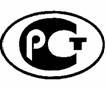 НАЦИОНАЛЬНЫЙ
СТАНДАРТ
РОССИЙСКОЙ
ФЕДЕРАЦИИГОСТ Р ИСО
9001-
2008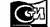 МоскваСтандартинформ20091 Область применения2 Нормативные ссылки3 Термины и определения4 Система менеджмента качества4.1 Общие требования4.2 Требования к документации5 Ответственность руководства5.1 Обязательства руководства5.2 Ориентация на потребителя5.3 Политика в области качества5.4 Планирование5.5 Ответственность, полномочия и обмен информацией5.6 Анализ со стороны руководства6 Менеджмент ресурсов6.1 Обеспечение ресурсами6.2 Человеческие ресурсы6.3 Инфраструктура6.4 Производственная среда7 Процессы жизненного цикла продукции7.1 Планирование процессов жизненного цикла продукции7.2 Процессы, связанные с потребителями7.3 Проектирование и разработка7.4 Закупки7.5 Производство и обслуживание7.6 Управление оборудованием для мониторинга и измерений*8 Измерение, анализ и улучшение8.1 Общие положения8.2 Мониторинг и измерение8.3 Управление несоответствующей продукцией8.4 Анализ данных8.5 УлучшениеПриложение А (справочное) Соответствие ИСО 9001:2008 и ИСО 14001:2004Приложение В (справочное) Различия ИСО 9001:2000 и ИСО 9001:2008Приложение С (справочное) Сведения о соответствии национального стандарта Российской Федерации ссылочному международному стандартуБиблиографияНАЦИОНАЛЬНЫЙ СТАНДАРТ РОССИЙСКОЙ ФЕДЕРАЦИИСИСТЕМЫ МЕНЕДЖМЕНТА КАЧЕСТВАТребованияQuality management systems. RequirementsИСО 9001:2008ИСО 9001:2008ИСО 14001:2004ИСО 14001:2004ВведениеОбщие положенияПроцессный подходСвязь с ИСО 9004Совместимость с другими системами менеджментаВведениеОбласть применения Общие положения Применение11.11.21Область примененияНормативные ссылки22Нормативные ссылкиТермины и определения33Термины и определенияСистема менеджмента качества (только заголовок)44Требования к системе экологического менеджмента (только заголовок)Общие требования4.14.1Общие требованияТребования к документации (только заголовок)4.2Общие положения4.2.14.4.4ДокументацияРуководство по качеству4.2.2Управление документацией4.2.34.4.5Управление документациейУправление записями4.2.44.5.4Управление записямиОтветственность руководства (только заголовок)5Обязательства руководства5.14.24.4.1Экологическая политикаФункциональные обязанности, ответственность и полномочияОриентация на потребителя5.24.3.14.3.24.6Экологические аспектыЗаконодательные и другие требованияАнализ со стороны руководстваПолитика в области качества5.34.2Экологическая политикаПланирование (только заголовок)5.44.3Планирование (только заголовок)Цели в области качества5.4.14.3.3Цели, задачи и программа(ы)Планирование создания, поддержания и улучшения системы менеджмента качества5.4.24.3.3Цели, задачи и программа(ы)Ответственность, полномочия и обмен информацией (только заголовок)5.5Ответственность и полномочия5.5.14.4.1Функциональные обязанности, ответственность и полномочияПредставитель руководства5.5.24.4.1Функциональные обязанности, ответственность и полномочияИСО 9001:2008ИСО 9001:2008ИСО 14001:2004ИСО 14001:2004Внутренний обмен информацией5.5.34.4.3Обмен информациейАнализ со стороны руководства5.64.6Анализ со стороны руководстваОбщие положения5.6.14.6Анализ со стороны руководстваВходные данные для анализа5.6.24.6Анализ со стороны руководстваВыходные данные анализа5.6.34.6Анализ со стороны руководстваМенеджмент ресурсов (только заголовок)6Обеспечение ресурсами6.14.4.1Функциональные обязанности, ответственность и полномочияЧеловеческие ресурсы (только заголовок)6.2Общие положения6.2.14.4.2Компетентность, подготовка и осведомленностьКомпетентность, подготовка и осведомленность6.2.24.4.2Компетентность, подготовка и осведомленностьИнфраструктура6.34.4.1Функциональные обязанности, ответственность и полномочияПроизводственная среда6.4Процессы жизненного цикла продукции (только заголовок)74.4Внедрение и функционирование (только заголовок)Планирование процессов жизненного цикла продукции7.14.4.6Управление операциямиПроцессы, связанные с потребителями (только заголовок)7.2Определение требований, относящихся к продукции7.2.14.3.14.3.24.4.6Экологические аспектыЗаконодательные и другие требованияУправление операциямиАнализ требований, относящихся к продукции7.2.24.3.1 4.4.6Экологические аспекты Управление операциямиСвязь с потребителями7.2.34.4.3Обмен информациейПроектирование и разработка (только заголовок)7.3Планирование проектирования и разработки7.3.14.4.6Управление операциямиВходные данные для проектирования и разработки7.3.24.4.6Управление операциямиВыходные данные проектирования и разработки7.3.34.4.6Управление операциямиАнализ проекта и разработки7.3.44.4.6Управление операциямиВерификация проекта и разработки7.3.54.4.6Управление операциямиВалидация проекта и разработки7.3.64.4.6Управление операциямиУправление изменениями проекта и разработки7.3.74.4.6Управление операциямиЗакупки (только заголовок)7.4ИСО 9001:2008ИСО 9001:2008ИСО 14001:2004ИСО 14001:2004Процесс закупок7.4.14.4.6Управление операциямиИнформация по закупкам7.4.24.4.6Управление операциямиВерификация закупленной продукции7.4.34.4.6Управление операциямиПроизводство и обслуживание (только заголовок)7.5Управление производством и обслуживанием7.5.14.4.6Управление операциямиВалидация процессов производства и обслуживания7.5.24.4.6Управление операциямиИдентификация и прослеживаемость7.5.3Собственность потребителей7.5.4Сохранение соответствия продукции7.5.54.4.6Управление операциямиУправление оборудованием для мониторинга и измерений7.64.5.1Мониторинг и измерениеИзмерение, анализ и улучшение (только заголовок)84.5Контроль (только заголовок)Общие положения8.14.5.1Мониторинг и измерениеМониторинг и измерение (только заголовок)8.2Удовлетворенность потребителей8.2.1Внутренние аудиты (проверки)8.2.24.5.5Внутренний аудитМониторинг и измерение процессов8.2.34.5.14.5.2Мониторинг и измерениеОценка соответствияI Мониторинг и измерение продукции8.2.44.5.14.5.2Мониторинг и измерениеОценка соответствияУправление несоответствующей продукцией8.34.4.74.5.3Готовность к нештатным ситуациям, авариям и ответные действияНесоответствия, корректирующие и предупреждающие действияАнализ данных8.44.5.1Мониторинг и измерениеУлучшение (только заголовок)8.5Постоянное улучшение8.5.14.24.3.34.6Экологическая политикаЦели, задачи и программа(ы)Анализ со стороны руководстваКорректирующие действия8.5.24.5.3Несоответствия, корректирующие и предупреждающие действияПредупреждающие действия8.5.34.5.3Несоответствия, корректирующие и предупреждающие действияИСО 14001:2004ИСО 14001:2004ИСО 9001:2008ИСО 9001:2008ВведениеВведениеОбщие положенияПроцессный подходСвязь с ИСО 9004Совместимость с другими системами менеджментаОбласть применения111.11.2Область примененияОбщие положенияПрименениеНормативные ссылки22Нормативные ссылкиТермины и определения33Термины и определенияТребования к системе экологического менеджмента (только заголовок)44Система менеджмента качества (только заголовок)Общие требования4.14.15.55.5.1Общие требованияОтветственность, полномочия и обмен информациейОтветственность и полномочияЭкологическая политика4.25.15.38.5.1Обязательства руководстваПолитика в области качестваПостоянное улучшениеПланирование (только заголовок)4.35.4Планирование (только заголовок)Экологические аспекты4.3.15.27.2.17.2.2Ориентация на потребителяОпределение требований, относящихся к продукцииАнализ требований, относящихся к продукцииЗаконодательные и другие требования4.3.25.27.2.1Ориентация на потребителяОпределение требований, относящихся к продукцииЦели, задачи и программа(ы)4.3.35.4.15.4.28.5.1Цели в области качестваПланирование создания, поддержания и улучшения системы менеджмента качестваПостоянное улучшениеВнедрение и функционирование (только заголовок)4.47Процессы жизненного цикла продукции (только заголовок)Функциональные обязанности, ответственность и полномочия4.4.15.15.5.15.5.26.16.3Обязательства руководстваОтветственность и полномочияПредставитель руководстваОбеспечение ресурсами ИнфраструктураКомпетентность, подготовка и осведомленность4.4.26.2.16.2.2(Человеческие ресурсы) Общие положенияКомпетентность, подготовка и осведомленностьОбмен информацией4.4.35.5.37.2.3Внутренний обмен информациейСвязь с потребителямиДокументация4.4.44.2.1(Требования к документации) Общие положенияИСО 14001:2004ИСО 14001:2004ИСО 9001:2008ИСО 9001:2008Управление документацией4.4.54.2.3Управление документациейУправление операциями4.4.67.1Планирование процессов жизненного цикла продукцииУправление операциями4.4.67.2Процессы, связанные с потребителямиУправление операциями4.4.67.2.1Определение требований, относящихся к продукцииУправление операциями4.4.67.2.2Анализ требований, относящихся к продукцииУправление операциями4.4.67.3.1Планирование проектирования и разработкиУправление операциями4.4.67.3.2Входные данные для проектирования и разработкиУправление операциями4.4.67.3.3Выходные данные проектирования и разработкиУправление операциями4.4.67.3.4Анализ проекта и разработкиУправление операциями4.4.67.3.5Верификация проекта и разработкиУправление операциями4.4.67.3.6Валидация проекта и разработкиУправление операциями4.4.67.3.7Управление изменениями проекта и разработкиУправление операциями4.4.67.4.1Процесс закупокУправление операциями4.4.67.4.2Информация по закупкамУправление операциями4.4.67.4.3Верификация закупленной продукцииУправление операциями4.4.67.5Производство и обслуживаниеУправление операциями4.4.67.5.1Управление производством и обслуживаниемУправление операциями4.4.67.5.2Валидация процессов производства и обслуживанияУправление операциями4.4.67.5.5Сохранение соответствия продукцииГотовность к нештатным ситуациям, авариям и ответные действия4.4.78.3Управление несоответствующей продукциейКонтроль (только заголовок)4.58Измерение, анализ и улучшение (только заголовок)Мониторинг и измерение4.5.17.6Управление оборудованием для мониторинга и измеренийМониторинг и измерение4.5.18.1(Измерение, анализ и улучшение) Общие положенияМониторинг и измерение4.5.18.2.3Мониторинг и измерение процессовМониторинг и измерение4.5.18.2.4Мониторинг и измерение продукцииМониторинг и измерение4.5.18.4Анализ данныхОценка соответствия4.5.28.2.3Мониторинг и измерение процессовОценка соответствия4.5.28.2.4Мониторинг и измерение продукцииНесоответствия, корректирующие и предупреждающие действия4.5.38.3Управление несоответствующей продукциейНесоответствия, корректирующие и предупреждающие действия4.5.38.4Анализ данныхНесоответствия, корректирующие и предупреждающие действия4.5.38.5.2Корректирующие действияНесоответствия, корректирующие и предупреждающие действия4.5.38.5.3Предупреждающие действияУправление записями4.5.44.2.4Управление записямиВнутренний аудит4.5.58.2.2Внутренние аудиты (проверки)Анализ со стороны руководства4.65.1Обязательства руководства5.6Анализ со стороны руководства (только заголовок)5.6.1Общие положения5.6.2Входные данные для анализа5.6.3Выходные данные анализа8.5.1Постоянное улучшениеИСО 9001:2000
Номер раздела/пунктаАбзац/Номер/Таблица/ПримечаниеДополнение (Д) или Удаление (У)Измененный текстОбщие положения1-й абзац,2-е предложениеУНа разработку и внедрение системы менеджмента качества организации влияют изменяющиеся потребности, конкретные цели, выпускаемая продукция, применяемые процессы, размер и структура организации.ДНа разработку и внедрение системы менеджмента качества организации влияют:a) ее внешняя среда, изменения или риски, связанные с этой средой;b) изменяющиеся потребности;c) конкретные цели;d) выпускаемая продукция;e) применяемые процессы;f) размер и структура организации.Общие положения3-й абзацД + УНастоящий стандарт может использоваться внутренними и внешними сторонами, включая органы по сертификации, в целях оценки способности организации выполнять требования потребителей, регламентов требования к продукции, являющиеся обязательными к исполнению в соответствии с действующим законодательством (далее - обязательные требования), и собственные требования.Процессный подход2-й абзацБез изменений при переводе на русский языкДля успешного функционирования организация должна определить и осуществлять менеджмент многочисленных взаимосвязанных видов деятельности. Деятельность, использующая ресурсы и управляемая в целях преобразования входов в выходы, может рассматриваться как процесс.Процессный подход3-й абзацДПрименение в организации системы процессов наряду с их идентификацией и взаимодействием, а также менеджмент процессов, направленный на получение желаемого результата, могут быть определены как «процессный подход».Связь с ИСО 90041-й абзацД + УГОСТ Р ИСО 9004-2001 и ГОСТ Р ИСО 9004-2001 были разработаны как согласованная пара стандартов па системы менеджмента качества для дополнения друг друга. ИСО 9001 и ИСО 9004 являются стандартами на системы менеджмента качества, которые дополняют друг друга, но их можно применять также независимо. Несмотря па то, что у стандартов различные области применения, они имеют оно логичную структуру в целях создания условий для их использования как согласованной пары.Связь с ИСО 90043-й абзацУГОСТ Р ИСО 9004-2001 содержит рекомендации по более широкому спектру целей системы менеджмента качества 9001-2001, особенно по постоянному улучшению деятельности организации, а также ее эффективности и результативности ГОСТ Р ИСО 9004-2001 рекомендуется кок руководство для организаций, высшее руководство которых, преследуя цель постоянного улучшения деятельности, желает выйти за рамки требований ГОСТ Р ИСО 9001-2001. Однако он не предназначен для целей сертификации или заключения контрактов.ИСО 9001:2000
Номер раздела/пункта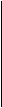 Абзац/Номер/Таблица/ПримечаниеДополнение (Д) или Удаление (У)Измененный текстСвязь с ИСО 90043-й абзацДКо времени публикации стандарта ИСО 9001:2008 стандарт ИСО 9004 находился на стадии пересмотра. Новая версия ИСО 9004 будет содержать рекомендации для менеджмента по достижению устойчивого успеха любой организации в сложной, требовательной и постоянно изменяющейся среде. ИСО 9004 представляет более широкий взгляд на менеджмент качества, чем ИСО 9001; он нацеливает на удовлетворение потребностей и ожиданий всех заинтересованных сторон на основе систематического и постоянного улучшения деятельности организации. Однако этот стандарт не предназначен для целей сертификации, заключения контрактов и выполнения обязательных требований.Совместимость с другими системами менеджмента1-й абзацД + УНастоящий стандарт согласован с ГОСТ Р ИСО 14001:1998 для улучшения совместимости этих двух стандартов в интересах сообщества пользователей.При разработке настоящего стандарта должное внимание было уделено положениям ИСО 14001:2004 для улучшения совместимости этих двух стандартов в интересах сообщества пользователей.1.1а)Без изменений при переводе на русский языка) нуждается в демонстрации своей способности всегда поставлять продукцию, отвечающую требованиям потребителей и соответствующим обязательным требованиям;b)Дb) ставит своей целью повышение удовлетворенности потребителей посредством эффективного применения системы менеджмента качества, включая процессы постоянного ее улучшения, и обеспечение соответствия требованиям потребителей и соответствующим обязательным требованиям.ПримечаниеУПримечание - В настоящем стандарте термин «продукция» применим только к предназначаемой для потребителя или затребованной им продукции.1.1ДПримечания1 В настоящем стандарте термин «продукция» применим только:a) к предназначаемой для потребителя или затребованной им продукции:b) к любым заданным результатам процессов жизненного цикла.Новое примечание 2Д2 Законодательные и другие обязательные требования могут быть выражены как правовые требования.21-й абзацДУказанный ниже ссылочный документ необходим для использования настоящего стандарта. Для датированных ссылок применяют только ту версию, которая была упомянута в тексте. Для недатированных ссылок необходимо использовать самое последнее издание документа (включая любые поправки).ИСО 9000:2005 Системы менеджмента качества. Основные положения и словарь32-й, 3-й абзацыУПриведенные ниже термины, используемые в этом издании ГОСТ Р ИСО 9001-2001  для описания цепи поставки, были изменены для отражения применяемого в настоящее время словаря терминов:поставщик > организация > потребительТермин «организация» заменяет термин «поставщик», используемый в ГОСТ Р ИСО 0001:1006, и относится к объекту, в отношении которого применяется настоящий стандарт. Кроме того, термин «поставщик» заменяет термин «субподрядчик».4.1е)Де) осуществлять мониторинг, измерение, там, где это возможно, и анализ этих процессов;ИСО 9001:2000 Номер раздела/пунктаАбзац/Номер/Таблица/ПримечаниеДополнение (Д) или Удаление (У)Измененный текст4.13-й абзацД + УЕсли организация решает передать сторонней организации выполнение какого-либо процесса, влияющего на соответствие продукции требованиям, она должна обеспечить со своей стороны контроль за управление таким процессом. Вид и степень управления процессами, переданными сторонним организациям, должны быть определены в системе менеджмента качества.4.1Примечание 1Д + УПримечания1 В процессы, необходимые для системы менеджмента качество, о которых речь шла выше, Упомянутые выше процессы, необходимые для системы менеджмента качества, рекомендуется включать включают в себя процессы управленческой деятельности руководства, обеспечения ресурсами, процессы жизненного цикла продукции, измерения, анализа и улучшения.4.1Новые примечания 2 и 3Д2 Процесс, переданный другой организации, является процессом, необходимым для системы менеджмента организации, но по выбору организации выполняемым внешней для нее стороной.3 Обеспечение управления процессами, переданными сторон ним организациям, не освобождает организацию от ответственности за соответствие всем требованиям потребителей и обязательным требованиям. Выбор вида и степени управления процессом, переданным сторонней организации, зависит от таких Факторов, как:а) возможное влияние переданного сторонним организациям процесса на способность организации поставлять продукцию, соответствующую требованиям;о) степень участия в управлении процессом, переданным сторонней организации;с) возможность обеспечения необходимого управления посредством применения требований 7.4.4.2.1с)Дс) документированные процедуры и записи, требуемые настоящим стандартом;4.2.1d)Д + Уд) записи, требуемые настоящим стандартом (4.2.4).d) документы, включая записи, определенные организацией как необходимые ей для обеспечения эффективного планирования, осуществления процессов и управления ими4.2.1Примечание 1ДПримечания1 Там, где в настоящем стандарте встречается термин «документированная процедура», это означает, что процедура разработана, документально оформлена, внедрена и поддерживается в рабочем состоянии. Один документ может содержать требования одной или более процедуры. Требование о наличии документированной процедуры может быть реализовано более чем одним документом.4.2.3f)Дf) обеспечение идентификации и управление рассылкой документов внешнего происхождения, определенных организацией как необходимые для планирования и функционирования системы менеджмента качества:4.2.41-й абзацД + УЗаписи, должны быть определены и поддерживаться установленные в рабочем состоянии для представления свидетельств соответствия требованиям и результативного функционирования системы менеджмента качества, должны находиться под управлением. Они должны оставаться четкими, легко идентифицируемыми и восстанавливаемыми. Надо разработатьОрганизация должна установить документированную процедуру для определения средств управления, необходимых для идентификации, хранения, защиты, восстановления, определении сроков сохранения и изъятия записей.Записи должны оставаться четкими, легко идентифицируемыми и восстанавливаемыми.ИСО 9001:2000
Номер раздела/пунктаАбзац/Номер/Таблица/ПримечаниеДополнение (Д) или Удаление (У)Измененный текст5.5.21-й абзацДВысшее руководство должно назначить представителя из состава руководства организации, который независимо от других обязанностей должен нести ответственность и иметь полномочия, распространяющиеся:6.2.11-й абзацД + УПерсонал, выполняющий работу, влияющую на качестве соответствие продукции требованиям, должен быть компетентным на основе полученного образования, подготовки, навыков и опыта.6.2.1Новое примечаниеДПримечание - На соответствие продукции требованиям прямо или косвенно может влиять персонал, выполняющий любую работу в рамках системы менеджмента качества.6.2.2Наименование пунктаБез изменений при переводе на русский языкКомпетентность, подготовка и осведомленность6.2.2а) и b)Д + Уa) определять необходимую компетентность персонала, выполняющего работу, которая влияет на качестве соответствие требованиям к качеству продукции;b) где это возможно, обеспечивать подготовку или предпринимать другие действия в целях достижения необходимой компетентности;6.3с)Дс) службы обеспечения (такие как транспорт, связь или информационные системы).6.4Новое примечаниеДПримечание - Термин «производственная среда» относится к условиям, в которых выполняют работу, включая физические, экологические и другие факторы (такие как шум, температура, влажность, освещенность или погодные условия).7.1b)Дb) потребность в разработке процессов и документов, а также в обеспечении ресурсами для конкретной продукции;7.1с)Дс) необходимую деятельность по верификации и валидации, мониторингу, измерению, контролю и испытаниям для конкретной продукции, а также критерии приемки продукции;7.2.1с)Д + Уc) законодательные и другие обязательные требования, относящиеся применимые к продукции;d)Д + Уd) любые дополнительные требования, определенные рассматриваемые организацией как необходимые.Новое примечаниеДПримечание - Деятельность после поставки может включать в себя действия по гарантийному обеспечению, контрактным обязательствам, таким как услуги по техническому обслуживанию, и такие дополнительные услуги, как утилизация или полное уничтожение.7.3.1Новое примечаниеДПримечание - Анализ, верификация и валидация проектирования и разработки имеют разные цели, поэтому их можно проводить и записи по ним вести как отдельно, так и в любых сочетаниях, подходящих для продукции и организации.7.3.23-й абзацБез изменений при переводе на русский языкВходные данные должны анализироваться на достаточность. Требования должны быть полными, недвусмысленными и непротиворечивыми.ИСО 9001:2000
Номер раздела/пунктаАбзац/Номер/Таблица/ПримечаниеДополнение (Д) или Удаление (У)Измененный текст7.3.31-й абзацД + УВыходные данные проектирования и разработки должны быть представлены в форме, позволяющей провести подходящей для проведения верификации относительно входных требований к проектированию и разработке, а также должны быть официально одобрены до их последующего использования.7.3.3Новое примечаниеДПримечание - Информация по производству и обслуживанию может включать в себя подробные данные о сохранении продукции.7.5.1d)Д + Уd) наличие и применение контрольного и измерительного приборов оборудования;7.5.21-й абзацД + УОрганизация должна валидировать все процессы производства и обслуживания, результаты которых не могут быть верифицированы последующим мониторингом или измерениями, К ним относятся все процессы, недостатки которых становятся очевидными, из-за чего недостатки становятся очевидными только после начала использования продукции или после предоставления услуги.7.5.32-й абзацДОрганизация должна идентифицировать статус продукции по отношению к требованиям мониторинга и измерений на всех стадиях ее жизненного цикла.7.5.33-й абзацД + УЕсли прослеживаемость является требованием, то организация должна управлять специальной идентификацией продукции и регистрировать ее поддерживать записи в рабочем состоянии (4.2.4).7.5.41-й абзац, 3-е предложениеД + УЕсли собственность потребителя утеряна, повреждена или признана непригодной для использования, потребитель должен быть об этом извещен организация должна известить об этом потребителя и поддерживать записи в рабочем состоянии (4.2.4).ПримечаниеДПримечание - Собственность потребителя может включать в себя интеллектуальную собственность и сведения личного характера.7.5.51-й абзацД + УОрганизация должна сохранять соответствие продукции продукцию в ходе внутренней обработки и в процессе поставки к месту назначения в целях поддержания ее соответствия установленным требованиям. Сохранение должно так же применяться Если это применимо, сохранение соответствия продукции должно включать в себя идентификацию, погрузочно-разгрузочные работы, упаковку, хранение и защиту. Требование сохранения соответствия должно быть также применено и к составным частям продукции.7.6ЗаголовокД + УУправление устройствами оборудованием для мониторинга и измерений7.61-й абзацД + УОрганизация должна определить мониторинг и измерения, которые предстоит осуществлять, а также устройства оборудование для мониторинга и измерений, необходимое для обеспечения свидетельства соответствия продукции установленным требованиям (7.2.1)7.6а)Да) откалибровано и/или поверено в установленные периоды или перед его применением по эталонам, передающим размеры единиц в сравнении с международными или национальными эталонами. При отсутствии таких эталонов база, использованная для калибровки или поверки, должна быть зарегистрирована (4.2.4);ИСО 9001:2000
Номер раздела/пунктаАбзац/Номер/Таблица/ПримечаниеДополнение (Д) или Удаление (У)Измененный текст7.6с)Без изменений при переводе на русский языкс) идентифицировано в целях установления статуса калибровки;7.64-й абзац, 3-е предложениеСейчас новый, 5-й абзац, без измененийЗаписи результатов калибровки и поверки должны поддерживаться в рабочем состоянии (4.2.4).7.6ПримечаниеД + УПримечание: См. ИСО 10012 1 и ИСО 10012 2.Примечание - Подтверждение соответствия компьютерного программного обеспечения предполагаемому применению обычно предусматривает его верификацию и менеджмент конфигурации в целях поддержания его пригодности для использования.8.1а)Да) демонстрации соответствия требованиям к продукции;8.2.1Новое примечаниеДПримечание - Мониторинг восприятия потребителями может включать в себя получение информации из таких источников, как исследования удовлетворенности потребителей, данные от потребителей о качестве поставленной продукции, исследования мнений пользователей, анализ оттока клиентов, благодарности, претензии по гарантийным обязательствам и отчеты распространителей.8.2.2Новый 3-й абзацДДолжна быть установлена документированная процедура для определения ответственности и требований, связанных с планированием и проведением аудитов, ведением записей и составлением отчетов о результатах.8.2.24-й абзацД + УОтветственность и требования к планированию и проведению аудитов, а также к отчетности о результатах и поддержанию в рабочем состоянии записей (п. 4.2.4), должны быть определены в документированной процедуре.Записи об аудитах и их результатах должны поддерживаться в рабочем состоянии (4.2.4).8.2.25-й абзац, 1-е предложениеДРуководство, ответственное за проверяемые области деятельности, должно обеспечить, чтобы все необходимые коррекции и корректирующие действия предпринимались без излишней отсрочки для устранения обнаруженных несоответствий и вызвавших их причин.8.2.2ПримечаниеД + УПримечание См. ГОСТ Р ИСО 10011-1, ГОСТ Р ИСО 10011-2 и ГОСТ Р ИСО 10011-3 ИСО 19011 для руководства.8.2.31-й абзац, 3-е предложениеУЕсли запланированные результаты не достигаются, то должны предприниматься необходимые коррекции и корректирующие действия с целью обеспечения соответствия продукции.8.2.3Новое примечаниеДПримечание - При определении подходящих методов организация должна учитывать тип и объем мониторинга или измерений, подходящих для каждого из таких процессов, в отношении их влияния на соответствие требованиям к продукции и на результативность системы менеджмента качества.8.2.41-й абзацДОрганизация должна осуществлять мониторинг и измерять характеристики продукции в целях верификации соблюдения требований к продукции. Это должно осуществляться на соответствующих стадиях процесса жизненного цикла продукции согласно запланированным мероприятиям (7.1).Свидетельства соответствия критериям приемки должны поддерживаться в рабочем состоянии.ИСО 9001:2000
Номер раздела/пунктаАбзац/Номер/Таблица/ПримечаниеДополнение (Д) или Удаление (У)Измененный текст8.2.42-й абзацД + УСвидетельства соответствия критериям приемки должны поддерживаться в рабочем состоянии.Записи должны указывать лицо(а), санкционировавшее(ие) выпуск продукции.8.2.43-й абзацДВыпуск продукции и предоставление услуги потребителю не должны осуществляться до тех пор, пока все запланированные действия (7.1) не будут удовлетворительно завершены, если не утверждено иное соответствующим уполномоченным лицом или органом и, где это применимо, потребителем.8.31-й абзац, 2-е предложениеД + УСредства управления, соответствующая ответственность и полномочия для работы с несоответствующей продукцией должны быть определены в документированной процедуре. Должна быть установлена документированная процедура, для определения средств управления и соответствующей ответственности и полномочий для действий с несоответствующей продукцией.8.32-й абзацД + УЕсли применимо, организация должна решать вопрос предпринимать в отношении несоответствующей продукции одним или но сколькими следующими способами следующие действия (одно или несколько):8.3Новый пункт d)Дd) действия, адекватные последствиям (или потенциальным последствиям) несоответствия, если несоответствующая продукция выявлена после поставки или начала использования.3-й абзацПеремещен в4-й абзацЗаписи о характере несоответствий и любых последующих предпринятых действиях, включая полученные разрешения на отклонения, должны поддерживаться в рабочем состоянии (4.2.4).4-й абзацПеремещен в3-й абзацПосле того как несоответствующая продукция исправлена, она должна быть подвергнута повторной верификации для подтверждения соответствия требованиям.8.4b)Д + Уb) к соответствию требованиям к продукции (7.2.1) (8.2.4);с)Дc) к характеристикам и тенденциям процессов и продукции, включая возможности проведения предупреждающих действий (8.2.3 и 8.2.4);d)Дd) к поставщикам (7.4).8.5.21-й абзацД + УОрганизация должна предпринимать корректирующие действия в целях устранения причины причин несоответствий для предупреждения повторного их возникновения.8.5.2f)Дf) к анализу результативности предпринятых корректирующих действий.8.5.3е)Де) к анализу результативности предпринятых предупреждающих действий.Приложение АПолностьюД + УОбновлено для указания различий между ИСО 9001:2008 и ИСО 14001:2004Приложение ВПолностьюД + УОбновлено для указания различий между ИСО 9001:2008 и ИСО 9001:2000БиблиографияНовые и измененные ссылочные документыД + УОбновлено в целях отражения новых стандартов (включая находящиеся на стадии разработки, ISO/DIS 9004); новых версий стандартов и отмененных.Обозначение ссылочного международного стандартаОбозначение и наименование соответствующего национального стандарта Российской ФедерацииИСО 9000:2005ГОСТ Р ИСО 9000-2008 Системы менеджмента качества. Основные положения и словарь[1]ISO 9004:2000Quality management systems - Guidelines for performance improvements[2]ISO/DIS 9004Managing for the sustained success of an organization - A quality management approach1)[3]ISO 10001:2007Quality management - Customer satisfaction - Guidelines for codes of conduct for organizations[4]ISO 10002:2004Quality management - Customer satisfaction - Guidelines for complaints handling in organizations[5]ISO 10003:2007Quality management - Customer satisfaction - Guidelines for dispute resolution external to organizations[6]ISO 10005:2005Quality management systems - Guidelines for quality plans[7]ISO 10006:2003Quality management systems - Guidelines for quality management in projects[8]ISO 10007:2003Quality management systems - Guidelines for configuration management[9]ISO 10012:2003Measurement management systems - Requirements for measurement processes and measuring equipment[10]ISO/TR 10013:2001Guidelines for quality management system documentation[11]ISO 10014:2006Quality management - Guidelines for realizing financial and economic benefits[12]ISO 10015:1999Quality management - Guidelines for training[13]ISO/TR 10017:2003Guidance on statistical techniques for ISO 9001:2000[14]ISO 10019:2005Guidelines for the selection of quality management system consultants and use of their services[15]ISO 14001:2004Environmental management systems - Requirements with guidance for use[16]ISO 19011:2002Guidelines for quality and/or environmental management systems auditing[17]I EC 60300-1:2003Dependability management - Part 1: Dependability management systems[18]IEC 61160:2006Design Review[19]ISO/I EC 90003:2004Software engineering - Guidelines for the application of ISO 9001:2000 to computer software[20]ISO BrochureQuality management principles2)[21]ISO BrochureSelection and Use of the ISO 9000:2000 family of standards2)[22]ISO HandbookISO 9001:2000 for Small Businesses - What to do; Advice from ISO/TC 1763)[23]ISO JournalISO Management Systems (a bimonthly publication which provides comprehensive coverage of international developments relating to ISO's management system standards, including news of their implementation by diverse organizations around the world4)